JULES ISAAC, PROFESSEUR AGRÉGÉ D’HISTOIRE,ET AUTEUR DE MANUELS SCOLAIRESNOMMÉ  AU LYCÉE MASSÉNA EN 1902Né à Rennes le 18 novembre 1877, Jules Isaac décède à Aix-en-Provence le 5 septembre 1963.Son père était un militaire alsacien qui avait choisi la France en 1871. Bien qu’il n’étudia pas dans une grande école militaire, il fut lieutenant-colonel d’artillerie et obtint la légion d’honneur. Le grand-père de Jules Isaac et son oncle (médaille militaire, légion d’honneur) furent aussi de valeureux soldats français.Orphelin à 13 ans de ses deux parents, il est interne à Sceaux au Lycée Lakanal. Son agrégation d’histoire en poche en 1902, il enseigne au Lycée Masséna.Sa carrière se poursuit à Sens puis à Paris, d’abord à Louis-le-Grand et ensuite à Saint-Louis.L’historien Ernest Lavisse le fait entrer dans la maison d’édition Hachette qui publie déjà la collection des manuels d’histoire d’Albert Malet *. Il commence par publier des aide-mémoires pour le baccalauréat, puis collabore avec Albert Malet à des manuels pour l’enseignement primaire supérieur.Après le décès d’Albert Malet, Jules Isaac, en accord avec la Librairie Hachette, continue la mise à jour des manuels en fonction des nouveaux programmes tout en conservant le nom de son illustre prédécesseur — engagé volontaire  tombé à la guerre — sur les couvertures : 7 volumes de la 6ème à la terminale publiés de 1923 à 1930.Membre de la Ligue des Droits de l’Homme et du Citoyen ainsi que  du Comité de vigilance des intellectuels antifascistes, il milite pour la révision des manuels scolaires. Il est nommé en 1936 par le Gouvernement Blum, Inspecteur général de l’Instruction publique.En 1940, Jules Isaac, alors âgé de 63 ans, est révoqué en vertu du statut discriminatoire des juifs du gouvernement Pétain. Il se réfugie avec sa famille en zone libre d’abord à Aix-en-Provence puis à Riom car son gendre travaille à l’Agence Havas de Vichy toute proche. Le 7 octobre 1943, impliqués dans la résistance, sa femme Laure née Ettinghausen et son fils cadet Jean-Claude, sont arrêtés par la Gestapo et déportés à Auschwitz où ils trouvent la mort.Il fut rétabli dans ses droits en 1945.Bibliographie :Cours d'histoire Malet-Isaac, en 7 volumes, 1923-1930- Paradoxe sur la science homicide et autres hérésies, Rieder, 1936- Jésus et Israël 1948- Genèse de l'antisémitisme, essai historique, Paris : Callmann-Lévy, 1956 ; réédité en 1985, coll. « Agora », et en 1998, coll. « 10-18 »- L'antisémitisme a-t-il des racines chrétiennes ?, Paris : Fasquelle, 1960- Expérience de ma vie, Péguy, 1960- L’Enseignement du mépris, 1962* Albert Malet née à Clermont-Ferrand le 3 mai 1864. Il obtient l’agrégation d'histoire et géographie en 1889, professeur au Lycée Voltaire en 1897 puis à Louis-le-Grand en 1914. Il est l’un des fondateurs en 1904 de la Société d’Histoire de la Révolution.Collaborateur d’Ernest Lavisse (1842-1922, Ernest Lavisse est professeur au Lycée Hoche de Versailles) pour la rédaction de Histoire de France illustrée depuis les origines jusqu’à la Révolution, (écrit de 1900 à 1912), il est désigné par celui-ci pour rédiger de nouveaux manuels scolaires d’histoire conformes à la réforme des programmes de 1902.Il publie plusieurs manuels destinés aux élèves du secondaire :- L'Antiquité - Orient - Grèce – Rome, en collaboration avec Charles Maquet, en 1902,- Les temps modernes (1498-1789) en 1904,- Le Moyen Âge et le commencement des temps modernes (1903-1904),- L'époque contemporaine en 1905,- Histoire de France et notions sommaires d'histoire générale jusqu'en 1610 en 1906,- Histoire de France et notions sommaires d'histoire générale de 1610 à 1789 en 1909,- Histoire moderne (1498-1715) en 1909,- Histoire de France et notions sommaires d'histoire générale jusqu'à la Révolution en 1910,- Histoire de France et notions sommaires d'histoire générale depuis la Révolution jusqu'en 1875 en 1911,- XVIIIe siècle Révolution Empire (1715-1815) en 1914,- XIXe siècle (1815-1900) en 1914.Compte tenu de son âge au début de la Première Guerre mondiale, 50 ans, il n’est pas mobilisable. Pourtant il s’engage. Sous-lieutenant au 63ème régiment d’Infanterie, il est tué lors de l’offensive d’Artois à Thélus le 25 septembre 1915 à seulement 51 ans.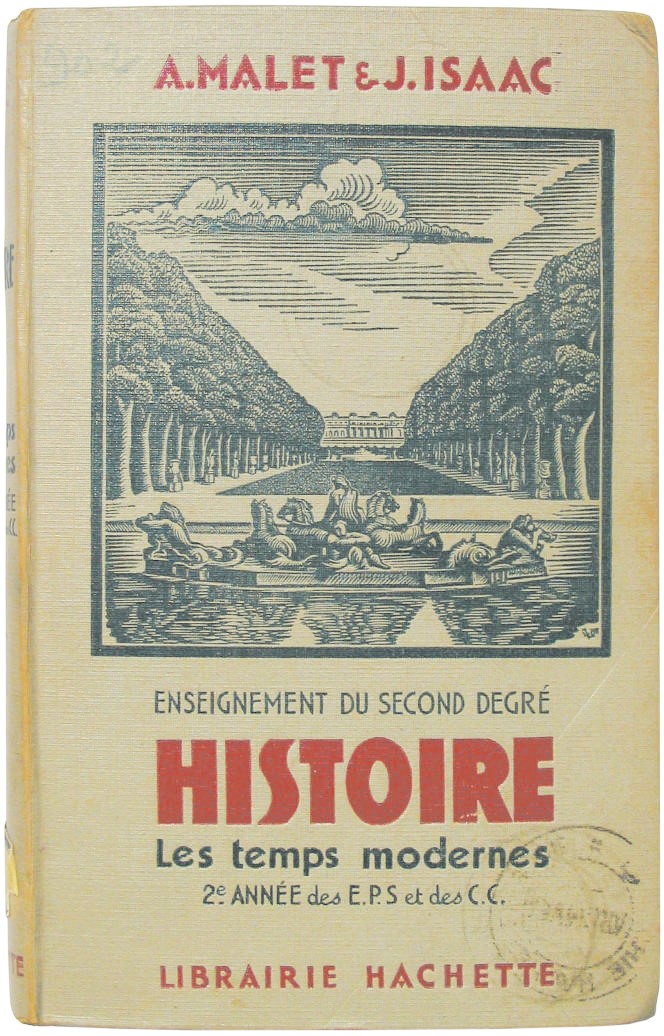 